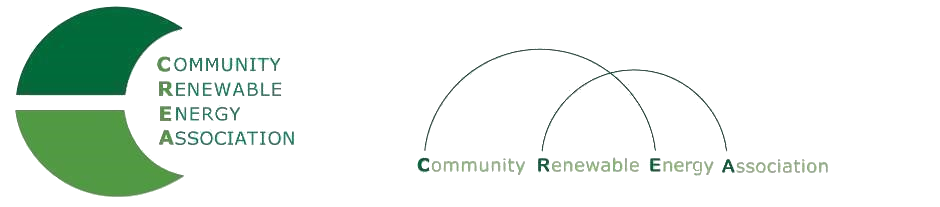 www.community-renewables.comCREA Executive Committee MeetingFebruary 10, 2020Association of Oregon Counties 1201 Court St.Salem OrCall in #: 712.451.0979Access Code: 6890701.  Call to Order 									– Les Perkins, CREA ChairWelcome and introductions 2.   Open Agenda – Les Perkins	Time set aside for any issues not on the agenda3.  Business Meeting – 	Approval of January 10, 2020 meeting minutes	Approval of December 2019 financial reports	Approval of January 10, 2020 financial reports		4.  CREA Strategic Discussion Overview  – Brian Skeahan, Executive Director 5. Strategic Planning Discussion– Brian Skeahan	Overview/Discussion of work to date	Next Steps6.  Repowering/Central Assessment Update – Brian Skeahan7.  Adjourn